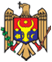 REPUBLICA  MOLDOVACONSILIUL  RAIONAL  ŞTEFAN VODĂDECIZIE nr. 4/6din 27 septembrie 2018Cu privire la alocarea mijloacelorfinanciare din fondul de rezervă albugetului raional pentru anul 2018 În temeiul demersurilor parvenite din partea primăriilor, instituțiilor, organizațiilor, cetăţenilor raionului Ştefan Vodă; În conformitate cu prevederile art.18 din Legea nr.397-XV din 16 octombrie 2003 privind finanţele publice locale şi Regulamentului privind constituirea fondului de rezervă al bugetului raional Ştefan Vodă şi utilizarea mijloacelor acestuia, aprobat prin decizia Consiliului raional nr. 6/7 din 11 septembrie 2003 cu modificările şi completările ulterioare; În baza art. 19 alin (4), art.43 (1), lit. b) şi art.81 din  Legea nr. 436-XVI  din 28.12.2006 privind  administraţia publică locală, Consiliul raional Ștefan Vodă DECIDE: Se distribuie mijloace bugetare din fondul de rezervă al bugetului raional pentru anul 2018, după cum urmează: - 10,0 mii lei, dlui XXX, locuitor al or. Ștefan Vodă pentru lichidarea consecințelor în urma calamităților naturale din 31.07.2018;- 10,0 mii lei, dnei XXX, locuitoarea s. Feștelița, în legătură cu situația materială dificilă, pentru lichidarea consecințelor incendiului casei de locuit, care s-a produs la data de 01.08.2018, în urma descărcărilor electrice;- 5,0 mii lei, dlui XXX, locuitor al or. Ștefan Vodă, pentru tratament  medical îndelungat, costisitor în urma accidentului rutier din or. Kaluga, Federația Rusă;- 2,0  mii lei, dlui XXX, locuitor al s. Ștefănești, în legătură cu situația materială dificilă, pentru tratament medical îndelungat, costisitor;- 4,0 mii lei, dlui XXX, locuitor al s. Marianca de Jos, pensionar, pentru tratament medical îndelungat, costisitor  în urma unui accident vascular cerebral;  - 2,0 mii lei, dnei XXX, locuitoarea or. Ștefan Vodă, pensionară, invalid de gradul I, în legătură cu situația materială dificilă, pentru tratament medical costisitor, în urma intervenției chirurgicale suportate;- 10,0 mii lei, dnei XXX, locuitoarea or. Ștefan Vodă, în legătură cu situația materială dificilă, pentru acoperirea parțială a cheltuielilor în urma calamităților naturale din 31.07.2018;- 2,0 mii lei, dlui XXX, locuitor al s. Ermoclia, participant la acţiunile de luptă pentru apărarea integrităţii teritoriale şi independenţei Republicii Moldova, invalid de gradul II, în legătură cu situația materială dificilă și tratament medical îndelungat, costisitor a mamei XXX (țintuită la pat);- 3,0 mii lei, dlui XXX, locuitor al s. Talmaza, în legătură cu situația materială dificilă, pentru tratament medical îndelungat costisitor, în urma intervenției chirurgicale complicate, costisitoare la inimă;- 2,0 mii lei, dnei XXX, locuitoarea s. Talmaza în legătură cu situația materială dificilă, pentru tratament medical îndelungat, costisitor în urma intervenției chirurgicale suportate la IMSP Institutul Oncologic din or. Chișinău ;- 2,0 mii lei, dlui XXX, locuitor al s. Olănești, în legătură cu situația materială dificilă (recrut reîntors cu dereglări la inimă, din familie social vulnerabilă), pentru tratament medical îndelungat, costisitor;- 2,0 mii lei, dlui XXX, locuitor al or. Ștefan Vodă, invalid de gradul II, neangajat în câmpul muncii, în legătură cu situația materială dificilă, pentru tratament medical îndelungat, costisitor;- 2,0 mii lei, dlui XXX, locuitor al s. Talmaza, invalid de gradul II, pentru tratament medical îndelungat, costisitor, complicat la IMSP Institutul Oncologic din or. Chișinău ; - 2,0 mii lei, dnei XXX, locuitoarea  s. Ștefănești, pentru tratament medical îndelungat, costisitor la IMSP Institutul Oncologic din or. Chișinău;  - 2,0 mii lei, dlui XXX, locuitor al  or. Ștefan Vodă, pentru tratament medical îndelungat, costisitor, în urma intervenției chirurgicale complicate la picior;- 3,0 mii lei, dnei XXX, locuitoarea s. Feștelița, în legătură cu situația materială dificilă, pentru tratament medical permanent, costisitor al fiului XXX (a.n.2003), invalid din copilărie de gradul I și procurarea unui pat special;- 2,0 mii lei, dlui XXX, locuitor al s. Marianca de Jos, invalid de gradul II, în legătură cu situația materială dificilă, pentru tratament medical îndelungat, costisitor, în urma intervenției chirurgicale la picior (ciroză hepatică);- 1,0 mii lei, dnei  XXX, locuitoarea s. Slobozia, pentru tratament medical îndelungat, costisitor, în urma intervenției chirurgicale complicate;- 2,0 mii lei, dnei XXX, locuitoarea or. Ștefan Vodă,  pentru lichidarea consecințelor în urma calamităților naturale din 31.07.2018 (reparația acoperișului); - 2,0 mii lei, dnei XXX, locuitoarea s. Cioburciu, invalid de gradul II, țintuită la pat, pentru tratament medical îndelungat, costisitor în urma accidentului vascular cerebral;  - 2,0 mii lei, dnei XXX, locuitoarea s. Tudora, pensionară, în legătură cu situația materială dificilă, pentru tratament medical îndelungat, costisitor la IMSP Institutul Oncologic din or. Chișinău;  - 5,0 mii lei, dnei XXX, locuitoarea s. Ermoclia, pentru acoperirea parțială a cheltuielilor suportate la efectuarea intervenției chirurgicale complicate, costisitoare a soțului Ignatie Procopenco;- 5,0 mii lei, dnei XXX, locuitoarea s. Ermoclia, pentru acoperirea parțială a cheltuielilor suportate la înmormântarea soțului, decedat în urma accidentului rutier din or. Kaluga, Federația Rusă;- 3,0 mii lei, dlui XXX, locuitor al s. Ermoclia, în legătură cu situația materială dificilă, pentru tratament medical îndelungat, costisitor și reabilitarea sănătății în urma accidentului din or. Kaluga, Federația Rusă; - 2,0 mii lei, dnei XXX, locuitoarea s. Popesca, pensionară, în legătură cu situația materială dificilă, pentru tratament medical costisitor și protezarea piciorului;  - 3,0 mii lei, dlui XXX, locuitor al s. Talmaza, pensionar, pentru tratament medical îndelungat, costisitor în urma accidentului vascular cerebral; - 10,0 mii lei, dnei XXX, locuitoarea s. Volintiri, în legătură cu situația materială dificilă( ambii soți nu sunt angajați în câmpul muncii), pentru acoperirea parțială a cheltuielilor în urma incendiului casei de locuit, care s-a produs la data de 26.08.2018;  - 2,0 mii lei, dnei XXX, locuitoarea s. Căplani, pensionară, în legătură cu situația materială dificilă, pentru reparația casei de locuit, care se află în stare avariată;- 2,0 mii lei, dnei XXX, locuitoarea or. Ștefan Vodă, pensionară,  în legătură cu situația materială dificilă, pentru tratament medical costisitor în urma intervenției chirurgicale la ochi; - 2,0 mii lei, dlui XXX, locuitor al s. Talmaza, pentru tratament medical îndelungat, costisitor în urma intervenției chirurgicale suportate la IMSP Institutul Oncologic din or. Chișinău; - 2,0 mii lei, dnei XXX, locuitoarea or. Ștefan Vodă, pensionară solitară, imobilizată la pat, în legătură cu situația materială dificilă, pentru tratament medical îndelungat, costisitor, în urma fracturii piciorului; - 1,0 mii lei, dnei XXX, locuitoarea or. Ștefan Vodă, pensionară,  în legătură cu situația materială dificilă, pentru tratament medical îndelungat;  - 2,0 mii lei, dnei XXX, locuitoarea s. Răscăeți, în legătură cu situația materială dificilă, pentru tratament medical îndelungat, costisitor; - 2,0 mii lei, dlui XXX, locuitor al s. Ermoclia, în legătură cu situația materială dificilă, pentru tratament medical îndelungat, costisitor;  - 3,0 mii lei, dnei XXX, locuitoarea s. Crocmaz, în legătură cu situația materială dificilă, pentru tratament medical permanent, costisitor al fiicei XXX  (a.n.2016), invalid din copilărie de gradul I;  - 5,0 mii lei, dlui XXX, locuitoarea s. Ermoclia, în legătură cu situația materială dificilă, pentru tratament medical îndelungat, costisitor al soțului XXX. în urma accidentului rutier din or. Kaluga, Federația Rusă;- 7,0 mii lei, dnei XXX, locuitoarea or. Ștefan Vodă, în legătură cu situația materială dificilă creată în urma decesului prematur al fiicei XXX și întreținerea 2 nepoți minori;- 2,0 mii lei, dnei XXX, locuitoarea s. Căplani, în legătură cu situația materială dificilă, pentru tratament medical îndelungat, costisitor;  - 7,0 mii lei, dlui XXX, locuitor al or. Ștefan Vodă, veteran la acţiunile de luptă pentru apărarea integrităţii teritoriale şi independenţei Republicii Moldova, pensionar, pentru tratament medical îndelungat, costisitor în urma intervențiilor chirurgicale suportate;- 5,0 mii lei, dnei XXX, locuitoarea s. Popeasca, în legătură cu situația materială dificilă, pentru tratament medical îndelungat, costisitor al fiului XXX,  invalid din copilărie de gradul I;  - 100,0 mii lei, în scopul aplicării măsurilor necesare de combatere și eradicare a focarelor de pesta porcină africană în raion, în conformitate cu prevederile pct. 2 din Planul măsurilor pentru combaterea și prevenirea răspândirii pestei porcine africane pe teritoriul Republicii Moldova, aprobat prin Dispoziția Comisiei pentru Situații Excepționale a Republicii Moldova nr.1 din 21 septembrie 2018;- 8,8 mii lei, dnei XXX, locuitoarea or. Ștefan Vodă, pensionară, în legătură cu situația materială dificilă, pentru acoperirea parțială a cheltuielilor necesare la reparația sistemului de eliminare a apei de pe acoperișul blocului locativ de pe str. 31 august  nr.13/1.  2.  Controlul executării prezentei decizii se pune în sarcină dnei Ina Caliman, şef,  Direcţia finanţe.3. Prezenta decizie se aduce la cunoştinţă:Oficiului teritorial Căuşeni al Cancelariei de Stat;Aparatului preşedintelui raionului;Direcţiei finanţe;Direcției asistență socială și protecția familiei;Tuturor persoanelor, instituțiilor nominalizaţi;Prin publicarea pe pagina web a Consiliului raional Ștefan Vodă.            Preşedintele şedinţei:                                                                 Nicolae Orlov               Contrasemnează:                                                                                       Secretarul Consiliului raional                                                           Ion Ţurcan 